Федеральное государственное образовательное бюджетное учреждение высшего образования«Финансовый университет при Правительстве Российской Федерации»(Финансовый университет)Липецкий филиал Финансового университетаКафедра «Учет и информационные технологии в бизнесе»Протокол заседания научной лаборатории«Информационно-аналитическое обеспечение управления и принятия решений»№ 2										от 28 октября 2021г.Развитие учетно-аналитической и контрольной системы в условиях глобализации экономических процессовРуководитель лаборатории – Шамрина Ирина Викторовна, к.э.н, доцент, доцент кафедры «Учет и информационные технологии в бизнесе»Участники лаборатории – всего 35 человекПовестка:Об участии членов лаборатории в выставке «Наши успехи и достижения», посвященную 55-летию Липецкого филиала.Научный доклад «Развитие учетно-аналитической и контрольной системы в условиях глобализации экономических процессов» Докладывает Кисова А.Е., к.э.н., доцент, независимый эксперт Администрации Липецкой области, эксперт Агентства стратегических инициатив Обсуждение научных докладов и научных работ, подготовленных в рамках научного направления деятельности лаборатории.Разное.По первому вопросу: СЛУШАЛИ:Руководителя научной лаборатории Шамрину И.В., который отметил, что научно-исследовательская работа в Липецком Филиале Финуниверситета является одним из приоритетных направлений формирования единого образовательного пространства вуза, базирующегося на обеспечении тесной взаимосвязи фундаментальной науки, образования и профессиональной среды будущих специалистов.Повышение качества учебного процесса, научно-исследовательской и научно-методической работы рассматривается руководством университета как стратегическая задача и инструмент обеспечения жизнеспособности, устойчивого развития и процветания вуза в перспективе.Итоги проводимых учеными Липецкого филиала Финуниверситета фундаментальных исследований обобщаются в монографиях, количество которых стабильно растет. Финансирование научно-исследовательской деятельности университета осуществляется за счет собственных средств и внешних источников финансирования. Эффективность НИР обеспечивают профессоры и преподаватели Липецкого филиала Финуниверситета. Профессорско-преподавательский состав активно участвует в научных мероприятиях, проводимых как на базе университета, так и за его пределами.ПОСТАНОВИЛИ: Принять информацию к сведению и активизировать участие членов лаборатории в научно-практических мероприятиях.По второму вопросу: СЛУШАЛИ:Кисову Анну Евгеньевну (к.э.н., доцент, независимый эксперт Администрации Липецкой области, эксперт Агентства стратегических инициатив), которая представила научный доклад на тему «Развитие учетно-аналитической и контрольной системы в условиях глобализации экономических процессов».В своем выступлении Кисова А.Е. подчеркнула, что в современных реалиях формирования учетно-аналитической системы выделяют проблемы методологии и методики бухгалтерского и налогового учета, экономического анализа и коммерческого расчета, управленческого учета и контроллинга, аудита и налогообложения, финансовой отчетности. Учитывая повышенное внимание к ресурсоэффективности в современных условиях, сделан акцент на необходимости учета в финансовом анализе ограниченности ресурсов.ПОСТАНОВИЛИ: Принять к сведению научный доклад А.Е. Кисовой.По третьему вопросу: СЛУШАЛИ:На заседании научной лаборатории с научными докладами выступило 4 человека:Антипова Надежда Юрьевна - студентка 4 курса направления «Экономика» профиль «Учет, анализ и аудит». Тема доклада «О теоретических основах и концепции учетно-аналитической системы управления коммерческой организацией»;Буракова Екатерина Сергеевна - студентка 4 курса направления «Экономика» профиль «Учет, анализ и аудит».  Тема доклада «Развитие учетно-аналитической и контрольной системы в условиях глобализации экономических процессов»;Забелов Григорий Владимирович - студент 2 курса направления «Экономика» профиль «Учет, анализ и аудит». Тема доклада «Формирование учетно-аналитической системы информации в управленческом учете»;Натальина Наталия Владимировна - студентка 2 курса направления «Экономика» профиль «Учет, анализ и аудит». Тема доклада «Развитие методологии учетно-контрольных процессов в условиях цифровой экономики».ВЫСТУПИЛИ:В процессе работы научной лаборатории были обсуждены актуальные проблемы создания учетных систем, ориентированных на управление бизнес-процессами организаций. Наиболее интересные вопросы к докладчикам были заданы следующими участниками:Измалкова И.В., доцент кафедры «Учет и информационные технологии в бизнесе»», к.э.н. Вопрос: Какие подсистемы включаются в учетно-аналитическую систему на уровне экономического субъекта?;Воробьева Ю. А., студент 4 курса. Вопрос: В чем, на ваш взгляд, выражается дальнейшее развитие единой учетной системы, ориентированной на управление бизнес-процессами компании?; Шамрина И.В., руководитель лаборатории, к.э.н. Вопрос: Какие методы используются экономическим субъектом при трансформации информационной среды при формировании учетно-аналитической системы?;Самойлова Т.Д., доцент кафедры «Учет и информационные технологии в бизнесе»», к.э.н. Вопрос: Какое влияние на формирование учетно-аналитической информации оказывает структура и ассортимент выпускаемой продукции и качество оказываемых услуг?Участники научной лаборатории имели возможность не только выступить с докладами, но и обменяться мнениями, задать вопросы, выступить с комментариями и мнениями.ПОСТАНОВИЛИ: Научные доклады оформить в виде научных статей для публикации в изданиях университета или других рецензируемых научных журналах с индексом цитируемости (РИНЦ).По четвертому вопросу: СЛУШАЛИ:Руководителя научной лаборатории Шамрину Ирину Викторовну, которая ознакомила присутствующих с повесткой заседания научной лаборатории, запланированного на 30 декабря 2021г., и предложила соответствующую тематику научных сообщений и докладов.ПОСТАНОВИЛИ: Принять информацию к сведению.Руководитель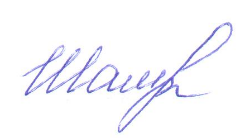 научной лаборатории 								 И.В. Шамрина№ п/пСтатусФ.И.ОФ.И.ОПояснения1Студенты1Антипова Надежда Юрьевна4 курс ЛПЦ 18-ОБ-УА11Студенты2Буракова Екатерина Сергеевна4 курс ЛПЦ 18-ОБ-УА11Студенты3Воробьева Юлия Андреевна4 курс ЛПЦ 18-ОБ-УА11Студенты4Деркач Полина Викторовна4 курс ЛПЦ 18-ОБ-УА11Студенты5Кончакова Дарья Владимировна4 курс ЛПЦ 18-ОБ-УА11Студенты6Никачев Никита Сергеевич4 курс ЛПЦ 18-ОБ-УА11Студенты7Полухина Ольга Алексеевна4 курс ЛПЦ 18-ОБ-УА11Студенты8Проскурина Карина Дмитриевна4 курс ЛПЦ 18-ОБ-УА11Студенты9Симонов Глеб Вадимович4 курс ЛПЦ 18-ОБ-УА11Студенты10Федяева Дарья Юрьевна4 курс ЛПЦ 18-ОБ-УА11Студенты11Забелов Григорий Владимирович2 курс ЛПЦ 20-ОБ-УА11Студенты12Зюкина Галина Юрьевна2 курс ЛПЦ 20-ОБ-УА11Студенты13Кондратюк Алина Ефимовна2 курс ЛПЦ 20-ОБ-УА11Студенты14Королева Анна Алексеевна2 курс ЛПЦ 20-ОБ-УА11Студенты15Натальина Наталия Владимировна2 курс ЛПЦ 20-ОБ-УА11Студенты16Овчаренко Белла Евгеньевна2 курс ЛПЦ 20-ОБ-УА11Студенты17Полякова Валерия Дмитриевна2 курс ЛПЦ 20-ОБ-УА11Студенты18Тараненко Дарья Алексеевна2 курс ЛПЦ 20-ОБ-УА11Студенты19Ходова Марина Андреевна2 курс ЛПЦ 20-ОБ-УА11Студенты20Балмочных Дмитрий Максимович1 курс ЛПЦ 21-ОБ-УН11Студенты21Банит Дарья Геннадьевна1 курс ЛПЦ 21-ОБ-УН11Студенты22Волнова Елизавета Андреевна1 курс ЛПЦ 21-ОБ-УН11Студенты23Жулева Надежда Андреевна1 курс ЛПЦ 21-ОБ-УН11Студенты24Никитенко Виктория Андреевна1 курс ЛПЦ 21-ОБ-УН11Студенты25Овсепян Овсеп Тигранович1 курс ЛПЦ 21-ОБ-УН11Студенты26Овчинникова София Витальевна1 курс ЛПЦ 21-ОБ-УН11Студенты27Савина Елизавета Константиновна1 курс ЛПЦ 21-ОБ-УН128Скрибцов Иван Антонович1 курс ЛПЦ 21-ОБ-УН129Стрельникова Софья Андреевна1 курс ЛПЦ 21-ОБ-УН130Черешнев Владислав Викторович1 курс ЛПЦ 21-ОБ-УН13Научные руководители31Морозова Наталья Сергеевназаведующий кафедрой «Учет и информационные технологии в бизнесе», к.э.н, доцент 3Научные руководители32Самойлова Татьяна Дмитриевнак.э.н, доцент кафедры «Учет и информационные технологии в бизнесе»3Научные руководители33Измалкова Ирина Валерьевнак.э.н., доцент кафедры «Учет и информационные технологии в бизнесе»4Специалисты34Стрижевский Аркадий КонстантиновичДиректор ООО «Ажур-Липецк»4Специалисты35Кисова Анна Евгеньевнак.э.н., доцент, независимый эксперт Администрации Липецкой области, эксперт Агентства стратегических инициатив